ZP-003/D/RZ/2023	Bydgoszcz, dn. 30.01.2023Dotyczy: postępowania o udzielenie zamówienia publicznego pn. „Wykonanie inteligentnego systemu zarządzania sieciami wod.-kan. Wdrożenie systemu inteligentnego sterowania retencją zbiornikowa 
(SIS-RZ).” (nr referencyjny ZP-003/D/RZ/2023).Zmiana treści Specyfikacji Warunków Zamówienia (dalej jako „SWZ”)Miejskie Wodociągi i Kanalizacja w Bydgoszczy - spółka z o.o. (dalej jako „Zamawiający”), działając na podstawie art. 137 ust. 1 ustawy z dnia 11 września 2019 r. Prawo zamówień publicznych (t.j. Dz.U. z 2022 r., poz. 1710 ze zm.; dalej jako „UPZP”), uzupełnia treść SWZ o Załącznik nr 8 do SWZ.W imieniu Zamawiającego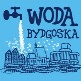 MIEJSKIE WODOCIĄGI I KANALIZACJA 
w Bydgoszczy - sp. z o.o.ULICA TORUŃSKA 103  *  85-817 BYDGOSZCZ  *  SKRYTKA POCZTOWA 604MIEJSKIE WODOCIĄGI I KANALIZACJA 
w Bydgoszczy - sp. z o.o.ULICA TORUŃSKA 103  *  85-817 BYDGOSZCZ  *  SKRYTKA POCZTOWA 604MIEJSKIE WODOCIĄGI I KANALIZACJA 
w Bydgoszczy - sp. z o.o.ULICA TORUŃSKA 103  *  85-817 BYDGOSZCZ  *  SKRYTKA POCZTOWA 604KONTO BANK PEKAO S.A. II O BYDGOSZCZNr 73 1240 3493 1111 0000 4305 9142REGON 090563842NIP 554 030 92 41Nr KRS: 0000051276 Sąd Rejonowy w BydgoszczyXIII Wydział Gospodarczy Krajowego Rejestru SądowegoWysokość kapitału zakładowego: 366 101 500,00 złKONTO BANK PEKAO S.A. II O BYDGOSZCZNr 73 1240 3493 1111 0000 4305 9142REGON 090563842NIP 554 030 92 41Nr KRS: 0000051276 Sąd Rejonowy w BydgoszczyXIII Wydział Gospodarczy Krajowego Rejestru SądowegoWysokość kapitału zakładowego: 366 101 500,00 złZARZĄD SPÓŁKI:Prezes   Zarządu   -   mgr inż.  Stanisław DrzewieckiCzłonek Zarządu   -   mgr Ewa SzczepkowskaCzłonek Zarządu   -   mgr inż.  Włodzimierz SmoczyńskiTELEFON: 52 586 06 00FAX: 52 586 05 9352 586 05 83adres e-mail:    wodkan@mwik.bydgoszcz.pladres WWW:  http://www.mwik.bydgoszcz.plCzłonek Zarządumgr inż. Włodzimierz Smoczyńskipodpis nieczytelnyPrezes Zarządumgr inż. Stanisław Drzewieckipodpis nieczytelny